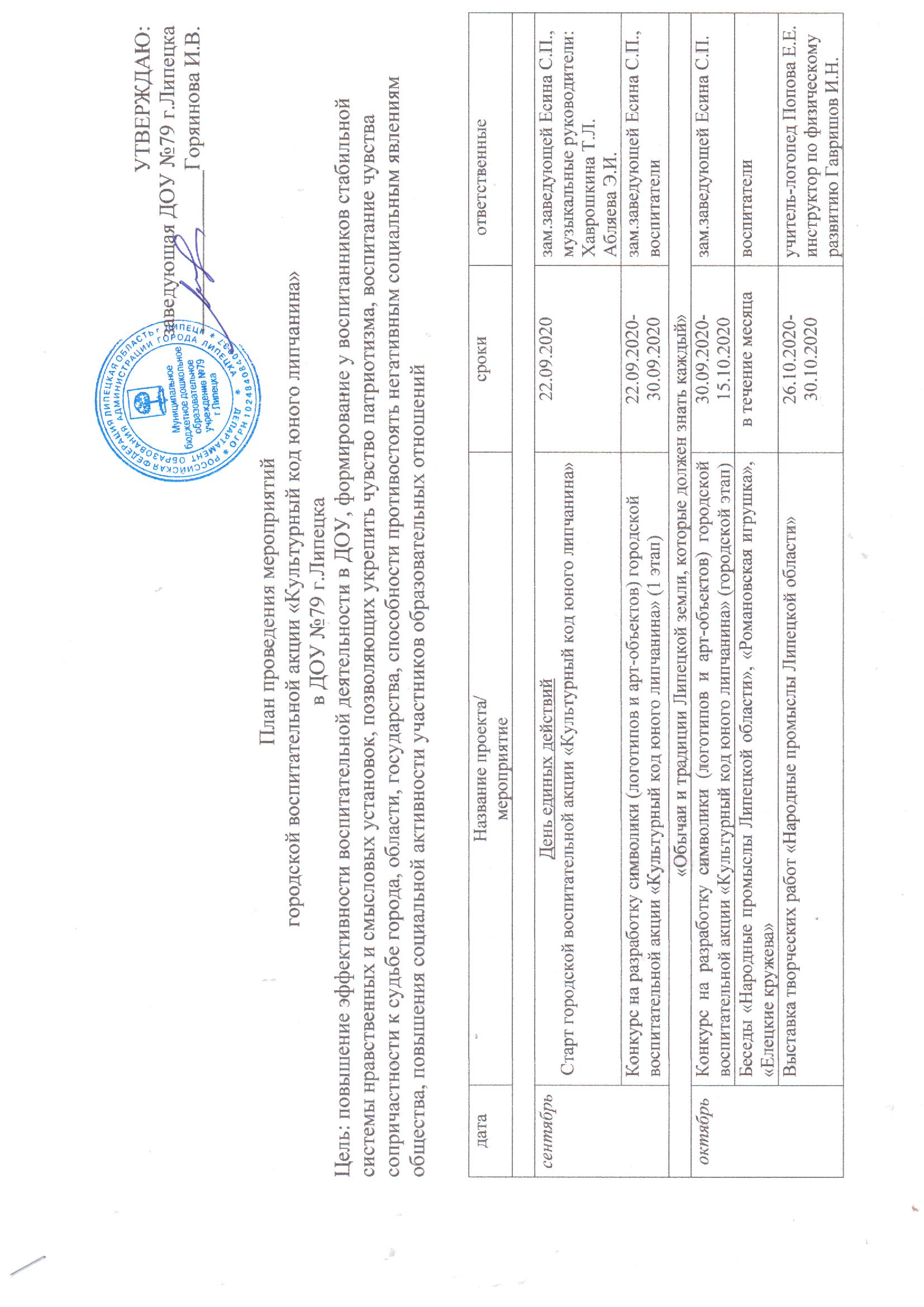  «Памятные места Липецкой Земли (исторические места, места боевой и трудовой славы, природные заповедники)» «Памятные места Липецкой Земли (исторические места, места боевой и трудовой славы, природные заповедники)» «Памятные места Липецкой Земли (исторические места, места боевой и трудовой славы, природные заповедники)» «Памятные места Липецкой Земли (исторические места, места боевой и трудовой славы, природные заповедники)»ноябрьБеседа «Любимые места родного города»в течение месяцавоспитатели ноябрьВыставка рисунков «Мой любимый город Липецк»18.11.2020-25.11.2020педагог-психолог Едапина Ю.Н.ноябрьОнлайн экскурсия «Памятные места Липецкой Земли»26.11.2020-30.11.2020зам.заведующей Есина С.П«Выдающиеся люди, чья жизнь или творчество связаны с Липецкой Землей»«Выдающиеся люди, чья жизнь или творчество связаны с Липецкой Землей»«Выдающиеся люди, чья жизнь или творчество связаны с Липецкой Землей»«Выдающиеся люди, чья жизнь или творчество связаны с Липецкой Землей»декабрьПрезентация «Их именами названы улицы города Липецка»в течение месяцавоспитателидекабрьМини-выставка портретов «Выдающиеся люди, чья жизнь или творчество связаны с Липецкой Землей»14.12.2020-22.12.2020зам.заведующей Есина С.П., учителя –логопеды.Попова Е.Е., Куличкова Е.А.«Изобразительное искусство Липецкой Земли (произведения авторов, жизнь или творчество которых связаны с Липецкой землей)»«Изобразительное искусство Липецкой Земли (произведения авторов, жизнь или творчество которых связаны с Липецкой землей)»«Изобразительное искусство Липецкой Земли (произведения авторов, жизнь или творчество которых связаны с Липецкой землей)»«Изобразительное искусство Липецкой Земли (произведения авторов, жизнь или творчество которых связаны с Липецкой землей)»январьСоздание альбомов «Известные люди искусства Липецкой Земли»в течение месяцавоспитателиянварьПосещение онлайн-галереи «Изобразительное искусство Липецкой земли»25.02.0211-29.01.2021зам.заведующей Есина С.П.«Произведения литературы, которые должен знать каждый липчанин (произведения авторов, жизнь или творчество которых связаны с Липецкой Землей)«Произведения литературы, которые должен знать каждый липчанин (произведения авторов, жизнь или творчество которых связаны с Липецкой Землей)«Произведения литературы, которые должен знать каждый липчанин (произведения авторов, жизнь или творчество которых связаны с Липецкой Землей)«Произведения литературы, которые должен знать каждый липчанин (произведения авторов, жизнь или творчество которых связаны с Липецкой Землей)февральЛитературная гостиная «Писатели и поэты малышам» в течение месяцавоспитатели февральКонкурс стихов «Край мой Липецкий»25.02.2021зам.заведующей Есина С.П., учителя–логопеды: Куличкова Е.А, Попова Е.Е.февраль«Архитектура Липецкой Земли. Музыка Липецкой Земли (произведения авторов, жизнь или творчество которых связаны с Липецкой землей)»«Архитектура Липецкой Земли. Музыка Липецкой Земли (произведения авторов, жизнь или творчество которых связаны с Липецкой землей)»«Архитектура Липецкой Земли. Музыка Липецкой Земли (произведения авторов, жизнь или творчество которых связаны с Липецкой землей)»мартВиртуальная прогулка по городу Липецку: «Памятники города Липецка», «Храмы города Липецка», «Мосты города Липецка», «Парки города Липецка»в течение месяца воспитатели мартМузыкальная гостиная «Музыка Липецкой Земли» 23.03.2021-25.03.2021музыкальные руководители:Хаврошкина Т.Л.,Абляева Э.И.март«События, ставшие знаковыми для Липецкой Земли»«События, ставшие знаковыми для Липецкой Земли»«События, ставшие знаковыми для Липецкой Земли»апрельБеседа «Знакомство с Липецким бюветом»5.04.2021-9.04.2021воспитателиапрельСоздание буклета «Липецккурорт»12.04.2021-19.04.2021зам.заведующей Есина С.П.,воспитатели подготовительных группапрельМини-спектакль «Из прошлого в настоящее»28.04.2021зам.заведующей Есина С.П.,воспитатели подготовительных группапрель«Династии, прославившие Липецкую землю»«Династии, прославившие Липецкую землю»«Династии, прославившие Липецкую землю»майСоздание альбомов «Семейное древо»в течение месяцавоспитателимайПроведение совместной акции с родителями «Жизнь замечательных семей»12.05.2021воспитатели группы №1,инструктор по физическому развитию Гавришов И.Н.музыкальные руководители:Хаврошкина Т.Л.,Абляева Э.И.майДень единых действийКонцертная программа «Песни Победы»6-7 мая 2021зам.заведующей Есина С.П., воспитатели, музыкальные руководители:Хаврошкина Т.Л.,Абляева Э.И.майДень единых действийФинал городской воспитательной акции «Культурный код юного липчанина» 17-18 мая 2021 годаЗаведующая Горяинова И.В.зам.заведующей Есина С.П.,